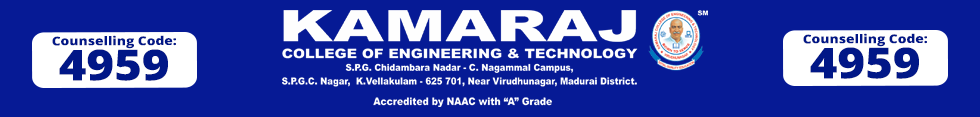 					For Office Use Only14. Details of Education QualificationFrom SSLC/Matriculation upto PG (Attach Photocopies of Relevant Certificates& Mark Lists)15. Details of GATE / CSIR / Others Qualification, if any:   16. Details of UG / PG dissertations:17. Details of employments / experience:(Attach Photocopies for Proof)Teaching/Industry/Research						Total (in years) ……….		18. Research Publications: (a) Papers published in National / International Journals: (Attach Photocopy of First Page of Paper): (b)PapersPresented in National/International Conferences (Attach Photocopy of First 
Page of Paper)19.  Professional Training Received / Summer Schools / Winter Schools Attended: (Attach Photocopies for Proof)20.Seminars/Conferences/Workshops attended: (Attach Photocopies for proof)21. Fellowship/Membership of Professional Bodies:(Attach Photocopies for Proof)22. Awards / Distinctions won:(Attach Photocopies for Proof)23. Techniques known (Relevant to this Project) 24. Summary of Research interests and research contributions: (Enclose brief write‐up of  research interests, previous research experience and research contributions)25. Name and Address of two References: (Enclose sealed Letter of Recommendations from the referees)  26. Any other Relevant Information: (Attach separate sheet if required)27. Declaration     “I hereby declare that the information furnished above is true to the best of my knowledge and belief.  I understand that my candidature will be cancelled if any of the information is found to be false or incorrect.  Further, if selected, I will abide by the rules and regulations of the institute and also the directions given to me from time to time”Place:								    Signature of the ApplicantDate:								     Name:Application No. : Received Date:   1.Name in Full: (in capital letter)2.Current Designation and Affiliation3.Father’s / Husband’s Name: (in capital letter)4.Mother’s Name: (in capital letter)5.Languages Known  6.Mother Tongue 7.Date of Birth and Age8.a)  Marital Status: Married/Unmarriedb)  Gender: Male / Female9.a)  Permanent Address:b)  Correspondence Address:10.Phone: (with STD code): Mobile No.:11.E-mail12.Nationality and Religion13.Category (SC/SCA/ST/MBC/BC/BCM/OC)DegreeSpecializationCollege/ InstituteBoard/UniversityYear of PassingClass/GradePercent of Marks/CGPASl. NoExam PassedYear of PassingPercentile Score RankSl. NoDissertationsName and Details of the Supervisor Brief about the dissertationsUGPGM.PhilOthersS. No.Name and Address of EmployerDesignationPay-Scale PeriodPeriodNature of WorkS. No.Name and Address of EmployerDesignationPay-Scale FromToNature of WorkS. No. Title of the PaperAuthor(s)Name of the Journal / PublishersVol. Year & Page No.Impact FactorS. No. Title of the PaperAuthor(s)Name of the ConferenceVenue & DateS. No.Nature of TrainingDurationDurationOrganized byS. No.Nature of TrainingFromToOrganized byS. No.Title of the programmeDurationDurationOrganized byS. No.Title of the programmeFromToOrganized byS. No.Name of Professional BodyMembership No.Grade of Membership1st Referee1st Referee2nd Referee2nd RefereeName Name DesignationDesignationAddressAddressE-Mail IDE-Mail IDContact No.Contact No.